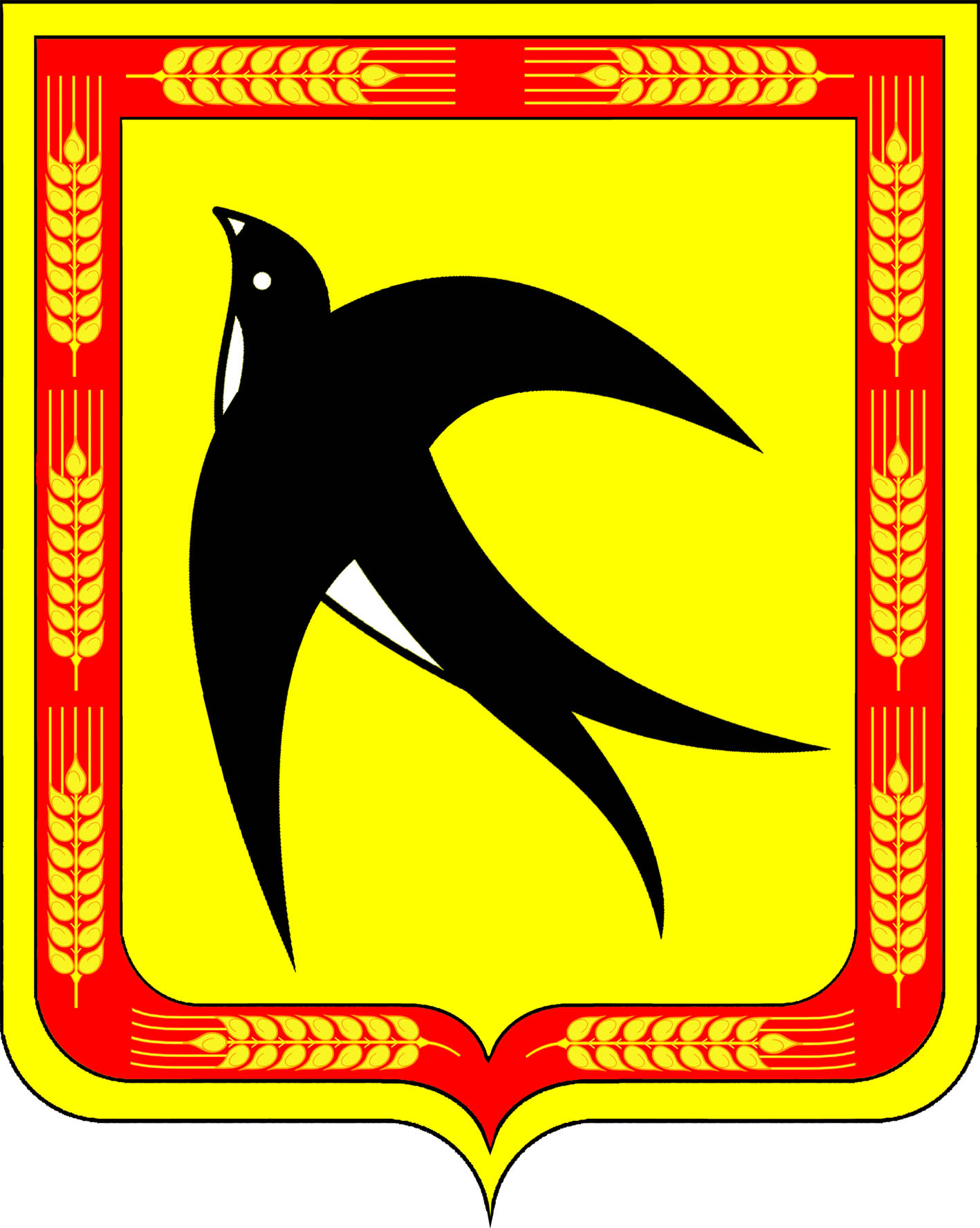 АДМИНИСТРАЦИЯ БЕЙСУЖЕКСКОГО СЕЛЬСКОГО ПОСЕЛЕНИЯ ВЫСЕЛКОВСКОГО РАЙОНАПОСТАНОВЛЕНИЕот 19 октября 2022 года			            				№ 65х. Бейсужек ВторойО внесении изменений в постановление администрацииБейсужекского сельского поселения Выселковскогорайона от 09 декабря 2019 года № 104 «Об утвержденииадминистративного регламента предоставления муниципальной услуги «Выдача специального разрешенияна движение по автомобильным дорогам местного значениятяжеловесного и (или) крупногабаритного транспортного средства»В связи с приведением в соответствие с действующим законодательством правовых актов администрации Бейсужекского сельского поселения Выселковского района, п о с т а н о в л я ю:1. В постановление администрации Бейсужекского сельского поселения Выселковского района от  09 декабря 2019 года № 104 «Об утверждении административного регламента предоставления муниципальной услуги «Выдача специального разрешения на движение по автомобильным дорогам местного значения тяжеловесного и (или) крупногабаритного транспортного средства» внести следующие изменения:1.1.  В приложении к постановлению подпункт 2.6.1 подраздела 2.6 раздела 2 дополнить абзацем двадцать первым следующего содержания:«Личность заявителя (представителя заявителя) так же может быть установлена посредством идентификации и аутентификации в органах, предоставляющих государственные услуги, органах, предоставляющих муниципальные услуги, многофункциональных центрах с использованием информационных технологий, предусмотренных частью 18 статьи 14.1 Федерального закона от 27 июля 2006 года N 149-ФЗ "Об информации, информационных технологиях и о защите информации". Использование вышеуказанных технологий проводится при наличии технической возможности.». 1.2. В приложении к постановлению пункт 2.6.2 подраздела 2.6 раздела 2 регламента изложить в следующей редакции:«2.6.2. К заявлению прилагаются:1) схема тяжеловесного и (или) крупногабаритного транспортного средства (автопоезда) с изображением размещения груза (при наличии груза) (рекомендуемый образец схемы приведен в приложении №3 к  Порядку выдачи специального разрешения на движение по автомобильным дорогам тяжеловесного и (или) крупногабаритного транспортного средства, утверждённому приказом Министерства транспорта Российской Федерации от 5 июня 2019 года № 167 «Об утверждении Порядка выдачи специального разрешения на движение по автомобильным дорогам тяжеловесного и (или) крупногабаритного транспортного средства».). На схеме изображаются транспортное средство, планируемое к участию в перевозке, его габариты с грузом (при наличии груза), количество осей и колес на нем, взаимное расположение осей и колес, распределение нагрузки по осям, а также при наличии груза - габариты груза, расположение груза на транспортном средстве, погрузочная высота, свес (при наличии) (изображается вид в профиль, сзади);2) копия документов каждого транспортного средства (паспорт транспортного средства или свидетельство о регистрации транспортного средства, паспорт самоходной машины), с использованием которого планируется поездка (для транспортных средств, зарегистрированных федеральными органами исполнительной власти и федеральными государственными органами, в которых законодательством Российской Федерации предусмотрена военная служба, органами Государственного надзора за техническим состоянием самоходных машин и других видов техники, а также за пределами Российской Федерации, и (или) при подаче заявления в уполномоченный орган на бумажном носителе);3) в случае подачи заявления представителем лица, в чьих интересах осуществляется выдача специального разрешения, к заявлению также прилагается копия документа, подтверждающего его полномочия;4) копия ранее выданного специального разрешения, срок действия которого на момент подачи заявления не истек, - в случае повторной подачи заявления на движение крупногабаритной сельскохозяйственной техники (комбайн, трактор) своим ходом в период с марта по сентябрь в пределах одного муниципального образования при наличии действующего специального разрешения на данное транспортное средство.В случае если срок выданного специального разрешения на движение крупногабаритной сельскохозяйственной техники (комбайн, трактор) не истек, при этом соответствующим транспортным средством совершено предельное количество поездок, указанное в специальном разрешении и  владелец транспортного средства подал повторное заявление на движение данной крупногабаритной сельскохозяйственной техники (комбайн, трактор) своим ходом в период с марта по сентябрь в пределах одного муниципального образования, то документы указанные в подпунктах 1-2 пункта 2.6.2 подраздела 2.6. раздела 2 Регламента к заявлению не прилагаются.».1.3. В приложении к постановлению подпункт 2 пункта 2.9.1 подраздела 2.9 раздела 2 дополнить абзацем вторым следующего содержания:«Проверка действительности усиленной квалифицированной электронной подписи в автоматическом режиме проводится с использованием средств информационной системы головного удостоверяющего центра, которая входит в состав инфраструктуры, обеспечивающей информационно-технологическое взаимодействие действующих и создаваемых информационных систем, используемых для предоставления услуг, в срок, не превышающий 1 рабочий день.».1.4. В приложении к постановлению подпункт 7 пункта 2.9.1 подраздела 2.9 раздела 2 изложить в следующей редакции:«7) прилагаемые к заявлению документы не соответствуют требованиям пунктов 2.6.2 и 2.6.3  подраздела 2.6. раздела 2 Регламента (за исключением случаев, установленных подпунктом 4 пунктом 2.6.2 подраздела 2.6. раздела 2 Регламента.».1.5. В приложении к постановлению пункт 2.10.2. подраздела 2.10 раздела 2 регламента изложить в следующей редакции:«2.10.2. Основанием для отказа в приеме документов, необходимых для предоставления муниципальной услуги, является:1) информация о государственной регистрации в качестве индивидуального предпринимателя или юридического лица не соответствует информации, указанной в заявлении;2) установленные требования о перевозке груза, не являющегося неделимым, не соблюдены;3) сведения, предоставленные в заявлении и документах, не соответствуют техническим характеристикам транспортного средства и груза, а также технической возможности осуществления заявленной перевозки;4) технические характеристики и регистрационные данные транспортных средств не соответствуют указанным в заявлении;5) при согласовании маршрута установлена невозможность осуществления движения по заявленному маршруту тяжеловесного и (или) крупногабаритного транспортного средства с заявленными техническими характеристиками в связи с техническим состоянием автомобильной дороги, искусственного сооружения или инженерных коммуникаций, а также по требованиям безопасности дорожного движения;6) отсутствует согласие заявителя, предусмотренное пунктом 22.1 Порядка, утверждённого приказом Министерства транспорта Российской Федерации от 5 июня 2019 года № 167 «Об утверждении Порядка выдачи специального разрешения на движение по автомобильным дорогам тяжеловесного и (или) крупногабаритного транспортного средства», на:разработку проекта организации дорожного движения и (или) специального проекта;проведение оценки технического состояния автомобильной дороги;принятие специальных мер по обустройству пересекающих автомобильную дорогу сооружений и инженерных коммуникаций, определенных согласно проведенной оценке технического состояния автомобильной дороги и в установленных законодательством случаях;укрепление автомобильных дорог или принятие специальных мер по обустройству автомобильных дорог или их участков, определенных согласно проведенной оценке технического состояния автомобильной дороги и в установленных законодательством случаях;7) заявитель не внес плату в счет возмещения вреда, причиняемого автомобильным дорогам тяжеловесным транспортным средством и не предоставил копии платежных документов, подтверждающих такую оплату 14;8) отсутствуют оригиналы заявления и схемы тяжеловесного и (или) крупногабаритного транспортного средства (автопоезда), а также заверенные регистрационные документы транспортных средств в соответствии с подпунктом 2 пункта 9 и пунктом 10 Порядка выдачи специального разрешения на движение по автомобильным дорогам тяжеловесного и (или) крупногабаритного транспортного средства, утверждённым приказом Министерства транспорта Российской Федерации от 5 июня 2019 года № 167, при обращении заявителя за получением оформленного бланка специального разрешения в случае, если заявление и документы направлялись в уполномоченный орган с использованием факсимильной связи;9) отсутствует в установленный срок согласование или поступил мотивированный отказ в согласовании владельцев автомобильных дорог или согласующих организаций;10) истек указанный в заявлении срок перевозки.Уполномоченный орган в течение одного рабочего дня со дня принятия решения об отказе в выдаче специального разрешения выбранным заявителем способом связи информирует его о принятом решении, указав основания принятия данного решения.Уполномоченный орган в случае принятия решения об отказе в выдаче специального разрешения по основаниям, указанным в подпунктах 1, 2 настоящего пункта, выбранным заявителем способом связи информирует его о принятом решении в течение четырех рабочих дней со дня регистрации заявления.».1.6. В приложении к постановлению подпункт 3.2.2.4 пункта 3.2.2 подраздела 3.2. раздела 3 дополнить абзацем третьим следующего содержания:«С учетом положений ч. 9 ст. 7.1 Закона №210-ФЗ, постановления Правительства от 23.06.2021 № 963 «Об утверждении Правил межведомственного информационного взаимодействия при предоставлении государственных и муниципальных услуг, в том числе рекомендуемых правил организации межведомственного информационного взаимодействия между исполнительными органами государственной власти субъектов Российской Федерации и (или) органами местного самоуправления, о признании утратившими силу некоторых актов Правительства Российской Федерации и отдельных положений некоторых актов Правительства Российской Федерации» срок предоставления сведений при межведомственном информационном взаимодействии в электронной форме не должен превышать 48 часов с момента направления межведомственного запроса.».1.7. В приложении к постановлению подпункт 6.2.2.3 пункта 6.2.2 подраздела 6.2. раздела 6 абзац второй изложить в следующей редакции:    «Устанавливает личность заявителя на основании паспорта гражданина Российской Федерации либо иного документа, удостоверяющего личность, в соответствии с законодательством Российской Федерации либо устанавливает личность заявителя посредством идентификации и аутентификации с использованием информационных технологий, предусмотренных частью 18 статьи 14.1 Федерального закона от 27.07.2006 № 149-ФЗ «Об информации, информационных технологиях и о защите информации» (использование вышеуказанных технологий проводится при наличии технической возможности);».1.8. В приложении к постановлению подпункт 6.2.5.4 пункта 6.2.5 подраздела 6.2. раздела 6 абзац второй изложить в следующей редакции:    «Устанавливает личность заявителя на основании паспорта гражданина Российской Федерации либо иного документа, удостоверяющего личность, в соответствии с законодательством Российской Федерации либо устанавливает личность заявителя посредством идентификации и аутентификации с использованием информационных технологий, предусмотренных частью 18 статьи 14.1 Федерального закона от 27.07.2006 № 149-ФЗ «Об информации, информационных технологиях и о защите информации» (использование вышеуказанных технологий проводится при наличии технической возможности);». 1.9. В приложении к постановлению в подпункте 6.2.6 подраздела 6.2 раздела 6 регламента дополнить абзацем третьим следующего содержания:            «При обращением за получением муниципальной услуги  в электронной форме работником многофункционального центра в автоматическом режиме проверяется действительность усиленной квалифицированной электронной подписи с использованием средств информационной системы головного удостоверяющего центра, которая входит в состав инфраструктуры, обеспечивающей информационно-технологическое взаимодействие действующих и создаваемых информационных систем, используемых для предоставления услуг, в срок, не превышающий 1 рабочий день».2. Обнародовать настоящее постановление в установленном порядке и разместить на официальном сайте администрации Бейсужекского сельского поселения Выселковского района.3. Контроль за выполнением настоящего постановления оставляю за собой.4. Настоящее постановление вступает в силу со дня его официального обнародования.Глава Бейсужекскогосельского поселения Выселковского района								  Н.М. МяшинаЛИСТ СОГЛАСОВАНИЯпроекта постановления администрации Бейсужекского сельского поселения Выселковского районаот 19 октября 2022 года  № 65«О внесении изменений в постановление администрацииБейсужекского сельского поселения Выселковскогорайона от 09 декабря 2019 года № 104 «Об утвержденииадминистративного регламента предоставления муниципальной услуги «Выдача специального разрешенияна движение по автомобильным дорогам местного значениятяжеловесного и (или) крупногабаритного транспортного средства»Проект подготовил и внес:Ведущий специалист, юристадминистрации Бейсужекскогосельского поселенияВыселковского района                                                                        Л.В. Паюсова «____»_____________2022 годаПроект согласован:Начальник общего отделаадминистрации Бейсужекскогосельского поселенияВыселковского района                                                                         М.В. Калугина«____»_____________2022 года